T.C.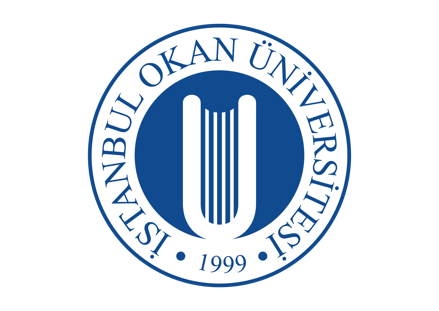 İSTANBUL OKAN UNIVERSITYFACULTY OF DENTISTRY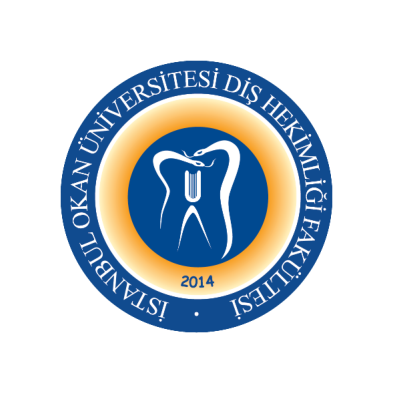 2023-2024 ACADEMIC YEARANABİLİM DALI:ANABİLİM DALI:DENTOMAXILLOFACIAL RADIOLOGY DEPARTMENTDERS KODU ve ADI:  DERS KODU ve ADI:  DENT421 – Oral Diagnosis and Radiology IISORUMLU ÖĞRETİM ÜYESİ:SORUMLU ÖĞRETİM ÜYESİ:Prof. Dr. Mehmet İLGÜYSINIF:SINIF:4th CLASSYARIYIL / YILYARIYIL / YILFALL-SPRING SEMESTER DERS GÜNÜ:DERS GÜNÜ:TuesdayDERS SAATİ:DERS SAATİ:13.30-14.30WEEKDATEDENT331 - Oral Diagnosis and Radiology II                                                                                      THEORETICAL LECTURE TOPISLECTURER1. WEEK5 September 2023Radiological Applications in DentistryAssoc. Prof. Cansu Büyük2. WEEK12 September 2023 Cone Beam Computed Tomographic ImagingAssoc. Prof. Cansu Büyük3. WEEK19 September 2023Implant RadiologyAssoc. Prof. Cansu Büyük4. WEEK26 September 2023Advanced Imaging MethodsAssoc. Prof. Cansu Büyük5. WEEK3 October 2023Odontogenic CystsAssoc. Prof. Cansu BüyükFace to face6. WEEK10 October 2023Nonodontogenic CystsAssoc. Prof. Cansu Büyük7. WEEK17 October 2023Infections of the Jaw BoneAssoc. Prof. Cansu BüyükFace to face8-9. WEEKS23 October - 3 November 20231. EXAM1. EXAM10. WEEK7 November 2023Lesions and Other Bone DiseasesAssoc. Prof. Cansu Büyük11. WEEK14 November 2023Bone Metabolism Disorders seen in Jaws FibroosseousAssoc. Prof. Cansu Büyük12. WEEK21 November 2023Herediter and Developmental Bone AnomaliesAssoc. Prof. Cansu Büyük13. WEEK28 November 2023Odontogenic TumorsAssoc. Prof. Cansu BüyükFace to face14. WEEK5 December 2023Nonodontogenic TumorsAssoc. Prof. Cansu BüyükFace to face15. WEEK12 December 2023Dental approach for Maxillofacial TraumaAssoc. Prof. Cansu Büyük16. WEEK19 December 2023Evaluation of Radiopaque and Radiolucent LesionsAssoc. Prof. Cansu BüyükFace to face2. EXAM2. EXAMSEMESTERSEMESTER17. WEEK23 January 2024Anatomical Changes of Oral MucosaAssoc. Prof. Cansu BüyükFace to face18. WEEK30 January 2024Clinical Diagnostic MethodsAssoc. Prof. Cansu Büyük19. WEEK6 February 2024Primer and Seconder Lesions of Oral CavityAssoc. Prof. Cansu BüyükFace to face20. WEEK13 February 2024Pigmentations of Oral Mucosa and 
Perioral RegionsAssoc. Prof. Cansu Büyük21. WEEK20 February 2024Changes and Diseases of Tongue Assoc. Prof. Cansu Büyük22. WEEK27 February 2024Changes and Diseases of LipsAssoc. Prof. Cansu Büyük23. WEEK5 March 2024 Aphthous DiseasesAssoc. Prof. Cansu BüyükFace to face24-25. WEEKS11 March – 22 March 20243. EXAM3. EXAM26. WEEK26 March 2024Lichen PlanusAssoc. Prof. Cansu BüyükFace to face27. WEEK2 April 2024Vesiculobullous DiseasesAssoc. Prof. Cansu BüyükFace to face28. WEEK9 Nisan 2024Stomatitis/Fungal InfectionsAssoc. Prof. Cansu Büyük29. WEEK16 Nisan 2024Precancerous Lesions Assoc. Prof. Cansu BüyükFace to face30. WEEK23 Nisan 2024Oral Mucosa on Viral and Specific InfectionsAssoc. Prof. Cansu Büyük31. WEEK30 Nisan 2024Oral Cancers and TNM ClassificationAssoc. Prof. Cansu Büyük32. WEEK7 May 2024Allergic Reactions and Burning Mouth SyndromeAssoc. Prof. Cansu Büyük20 May 202431 May 2024FINAL EXAMSFINAL EXAMS10 June 202414 June 2024MAKE UP EXAMSMAKE UP EXAMS